NOTES:  Fragrance Load is 10% Delete ‘Candle’ or ‘Melt’ as appropriateBali Bliss Candle / Melt(Contains: Tetrahydrolinalool)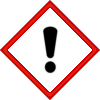 Warning:May cause an allergic skin reaction.  Harmful to aquatic life with long lasting effects.Avoid breathing vapour or dust.  Avoid release to the environment.  Wear protective gloves.   IF ON SKIN:  Wash with plenty of soap and water.  If skin irritation or rash occurs:  Get medical advice/attention. Dispose of contents/container to approved disposal site in accordance with local regulations.Contains Amyl Cinnamal, Cinnamyl alcohol, Hexyl Cinnamal, Isoeugenol, Linalool. May produce an allergic reaction.Company Name, Company Address, Company Telephone Number